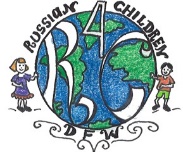 RUSSIAN4CHILDREN ©Mailing address: 14500 Dallas Parkway # 2134, Dallas TX 75254Physical address: 611 East Bethany Drive, Allen TX 75002RE-ENROLLMENT APPLICATION20_ _ -20_ _School YearToday’s Date ____________________________ Child’s Name ___________________________Current Class ___________________________Please update this information: Child’s Address ___________________________________________________________________ City, State, Zip ___________________________ Home Phone# ___________________________ Mother’s Cell phone# ___________________________ Father’s Cell phone# ___________________________ Person(s) authorized to pick up the child after school (please include phone numbers) _______________________________________________________________________ _______________________________________________________________________ _______________________________________________________________________ Tuition Increase: □ I expect that tuition to increase annually by no more than 10%. Enrollment Fee Payment Please consider my child for re-enrollment to Russian4Children School for 2018-2019 school year. I understand there is a $45.00 non-refundable re-enrollment fee due by May 31, 2018.  My child will attend the summer session in June. Withdrawal: Should it become necessary to withdraw my child from the school for any reason, I will give a 30 days written notice of my intent to withdraw. In lieu of the 30 days notice, I agree to pay next monthly installment when it is due.X________________________________ Date_______________________ Parent Signature X________________________________ Date________________________ School Official Signature For Russian4Children use only: Fall Re-enrollment fee received 							Yes 	No Date      		__________Amount received         $_________ Paid by:		 __________							check	cashReceived by:		__________________________________________                     		School Official Signature, Name (First, Last) 